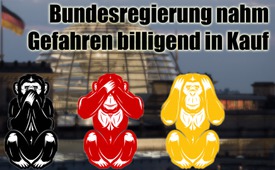 Bundesregierung nahm Gefahren billigend in Kauf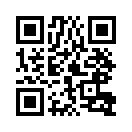 Der deutschen Regierung war bereits vor der Schengen-Osterweiterung klar, dass durch diese die illegale Zuwanderung und Kriminalität ansteigen werden. Trotzdem hatte Innenminister Schäuble sogar einen Gewinn an Sicherheit versprochen. Eine absichtliche Täuschung der Bevölkerung?Acht Monate vor der Schengen-Osterweiterung stellte die Linken-Fraktion der deutschen Bundesregierung folgende Frage:„Trifft es zu, dass die Bundesregierung von einem erhöhten Sicherheitsrisiko an den Grenzen zu Polen und der Tschechischen Republik ausgeht, und wenn ja, womit begründet die Bundesregierung dies?“ Antwort der Regierung: „Die Erfahrungen an den westlichen Schengen-Binnengrenzen zeigen, dass trotz entsprechender Ausgleichsmaßnahmen mit illegaler Zuwanderung und grenzüberschreitender Kriminalität innerhalb des gesamten Schengen-Raums gerechnet werden muss.“ Somit war der Regierung damals bereits klar, dass mit der Osterweiterung illegale Zuwanderung und Kriminalität ansteigen werden. Trotzdem hatte Innenminister Schäuble sogar einen Gewinn an Sicherheit versprochen. Ist das nicht eine absichtliche Täuschung der eigenen Bevölkerung? Welche Ziele verfolgen deutsche Politiker, wenn sie das deutsche Volk wissentlich solchen Gefahren aussetzen? Und warum werden diese nicht für den entstandenen Schaden zur Rechenschaft gezogen?von tz.Quellen:www.petrapau.de/16_bundestag/dok/down/1605088.pdf
Buch: Lügenpresse von Markus Gärtner, S.69 
http://www.faz.net/Aktuell/politik/europaeische-union/die-grenzen-sind-offen-freie-fahrt-nach-polen-und-tschechien-1493981.htmlDas könnte Sie auch interessieren:#Schengen - Das Schengen-Abkommen - www.kla.tv/SchengenKla.TV – Die anderen Nachrichten ... frei – unabhängig – unzensiert ...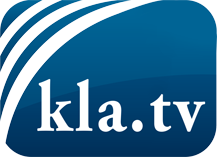 was die Medien nicht verschweigen sollten ...wenig Gehörtes vom Volk, für das Volk ...tägliche News ab 19:45 Uhr auf www.kla.tvDranbleiben lohnt sich!Kostenloses Abonnement mit wöchentlichen News per E-Mail erhalten Sie unter: www.kla.tv/aboSicherheitshinweis:Gegenstimmen werden leider immer weiter zensiert und unterdrückt. Solange wir nicht gemäß den Interessen und Ideologien der Systempresse berichten, müssen wir jederzeit damit rechnen, dass Vorwände gesucht werden, um Kla.TV zu sperren oder zu schaden.Vernetzen Sie sich darum heute noch internetunabhängig!
Klicken Sie hier: www.kla.tv/vernetzungLizenz:    Creative Commons-Lizenz mit Namensnennung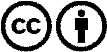 Verbreitung und Wiederaufbereitung ist mit Namensnennung erwünscht! Das Material darf jedoch nicht aus dem Kontext gerissen präsentiert werden. Mit öffentlichen Geldern (GEZ, Serafe, GIS, ...) finanzierte Institutionen ist die Verwendung ohne Rückfrage untersagt. Verstöße können strafrechtlich verfolgt werden.